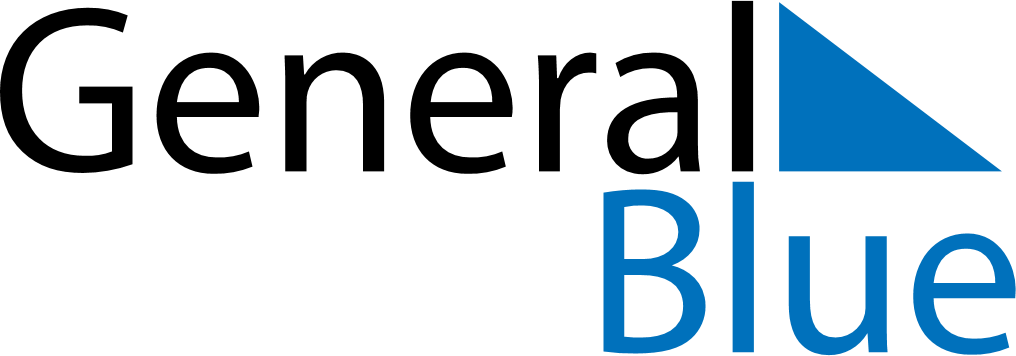 August 2025August 2025August 2025Antigua and BarbudaAntigua and BarbudaSundayMondayTuesdayWednesdayThursdayFridaySaturday12J’Ouvert MorningLast Lap345678910111213141516171819202122232425262728293031